		آمار  روزانه شناورهای تخلیه وبارگیری شرکت آریا بنادر ایرانیان	از ساعت  45: 06  تا ساعت 06:45 مورخه 04/04/1401 لغایت 05/04/1401		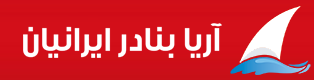 اسکلهنام شناورنام کشتیرانیتناژ  تخلیهتناژبارگیریمحل تخلیهنوع تجهیزاتمحموله کشتیمحموله کشتیتاریخ و ساعت پهلوگیریتاریخ و ساعت شروع عملیاتتناژ  تخلیه و بارگیــریتناژ  تخلیه و بارگیــریتناژ  تخلیه و بارگیــریمجموع تناژ سه شیفتتناژباقیمانده /اتمام تخلیه یا بارگیری(تن)زمان عملیات(OT)زمان عملیات(OT)نرم متوسطنرم متوسطماندگاری دراسکله(ساعت)اسکلهنام شناورنام کشتیرانیتناژ  تخلیهتناژبارگیریمحل تخلیهنوع تجهیزاتتخلیهبارگیریتاریخ و ساعت پهلوگیریتاریخ و ساعت شروع عملیاتتناژصبحتناژعصرتناژشبمجموع تناژ سه شیفتتناژباقیمانده /اتمام تخلیه یا بارگیری(تن)تخلیهبارگیریتخلیهبارگیریماندگاری دراسکله(ساعت)4توکایامیر آروین صدرا17402832محوطه - انبارمنگان 224  منگان 225 لیبهر 4017رول کاغذ.نگله.تخته ایزوتانک(40)کامیون(15)صندوق.خمیرکاغذپالت.کیسه.سواری(8) کانتینرپر 20(50) 40 (3) 29/03/0129/03/01ت:*ت: *ت: *ت: ************04:30*211394توکایامیر آروین صدرا17402832محوطه - انبارمنگان 224  منگان 225 لیبهر 4017رول کاغذ.نگله.تخته ایزوتانک(40)کامیون(15)صندوق.خمیرکاغذپالت.کیسه.سواری(8) کانتینرپر 20(50) 40 (3) 17:2519:00ب: 93ب: *ب:*ب: 93اتمام  بارگیری: 12:00*04:30*211395جهان-1خط مروارید دریا449718محوطهایتال گاتوالدتخته-چندلاشمش فولادی02/04/0103/04/01ت:*ت:*ت:*ت: ********08:00*56*5جهان-1خط مروارید دریا449718محوطهایتال گاتوالدتخته-چندلاشمش فولادی20:4523:10ب:*ب: 195ب:252ب:447باقی بارگیری: 271*08:00*56*6کادوسدریای خزر24683888محوطهگاتوالد-ایتاللیبهر4017آهن ورق گرمپالت،سواری(4)ک پ20(47) 40(7)03/04/0103/04/01ت:447ت:*ت:*ت:447اتمام  تخلیه: 08:4502:0007:3022449*6کادوسدریای خزر24683888محوطهگاتوالد-ایتاللیبهر4017آهن ورق گرمپالت،سواری(4)ک پ20(47) 40(7)21:4023:15ب:*ب:236ب:132ب:368باقی بارگیری:352002:0007:3022449*7میرخط مروارید دریا2713*محوطهانبار6000 متریریلی 4011پالت – کیسه (ارزن)*01/04/0101/04/01ت:134ت: 145ت:162ت:441باقی تخلیه:  117421:15*21**7میرخط مروارید دریا2713*محوطهانبار6000 متریریلی 4011پالت – کیسه (ارزن)*15:0018:0021:15*21**8گیلدادریای خزر63363936محوطهحمل یکسرهریلی 4009لیبهر 4017گندم.کانتینر خالی20(1)40(8)پالت.کیسه .نگله کانتینرپر20(1)40(1) سواری(82)28/03/0128/03/01ت: *ت: *ت: *ت: ***********19:15*24*8گیلدادریای خزر63363936محوطهحمل یکسرهریلی 4009لیبهر 4017گندم.کانتینر خالی20(1)40(8)پالت.کیسه .نگله کانتینرپر20(1)40(1) سواری(82)09:1513:30ب: 204ب: 150ب:102ب:456باقی بارگیری: 396*19:15*24*12گامزاتفمواج دریا2825*سیلوی خزرلیبهر4006مکنده233گندم*04/04/0105/04/01ت:*ت:*ت:792ت: 792باقی تخلیه: 203304:25*178**12گامزاتفمواج دریا2825*سیلوی خزرلیبهر4006مکنده233گندم*23:0501:3504:25*178**